ПРОЕКТ«Об утверждении Положения "О работе с персональными данными работников администрации сельского поселения Явгильдинский  сельсовет муниципального района Караидельский район Республики Башкортостан"  На основании протеста Прокуратуры Караидельского района от 09.08.2019 года №27д-2019, постановляю, 1.Утвердить Положение об организации работы с персональными данными работников администрации сельского поселения Явгильдинский  сельсовет муниципального района Караидельский район Республики Башкортостан, согласно приложению.2.Постановление главы сельского поселения Явгильдинский  сельсовет муниципального района Караидельский район Республики Башкортостан от 25.12.2013 года №48 «Об утверждении Положения "О работе с персональными данными работников администрации сельского поселения Явгильдинский  сельсовет муниципального района Караидельский район РБ" считать утратившим силу.3. Обнародовать настоящее постановление на информационном стенде в здании администрации сельского поселения по адресу: 452363, Республика Башкортостан, Караидельский район, д. Явгильдино, ул. Халимуллина Санира, 30 и разместить в сети общего доступа «Интернет» на официальном сайте http://yavgildino.ru/.Глава сельского поселения Явгильдинский  сельсовет муниципального района Караидельский  район  Республики Башкортостан                                                                          Ф.М.Илаловд.Явгильдино_______________ 2019 года № ______Приложениек постановлению главы сельского поселения Явгильдинский  сельсовет муниципального района Караидельский район Республики Башкортостанот «____»____________2019г.№_Положение 
об организации работы с персональными данными работников администрации сельского поселения Явгильдинский сельсовет муниципального района Караидельский район Республики БашкортостанПоложение об организации работы с персональными данными работников администрации сельского поселения Явгильдинский сельсовет  муниципального района Караидельский район и ведении личных дел (далее - Положение) определяет порядок обработки персональных данных муниципальных служащих администрации сельского поселения Явгильдинский сельсовет  муниципального района Караидельский район, сотрудников администрации сельского поселения, не являющихся муниципальными служащими, и руководителей подведомственных организаций Администрации сельского поселения Явгильдинский сельсовет  муниципального района Караидельский район Республики Башкортостан и ведения их личных дел.1. Основные понятияВ настоящем Положении в соответствии со статьями 3,6 Федерального закона N 152-ФЗ "О персональных данных" используются следующие основные понятия:субъект персональных данных - любой гражданин, к личности которого относятся персональные данные и который вступил (стал работником) или изъявил желание вступить в соответствующие отношения с работодателем;персональные данные - любая информация, относящаяся к прямо или косвенно определенному или определяемому физическому лицу (субъекту персональных данных). Данная информация необходима работодателю в связи с трудовыми отношениями и касается конкретного работника;оператор - государственный орган, муниципальный орган, юридическое или физическое лицо, самостоятельно или совместно с другими лицами организующие и (или) осуществляющие обработку персональных данных, а также определяющие цели обработки персональных данных, состав персональных данных, подлежащих обработке, действия (операции), совершаемые с персональными данными;обработка персональных данных - любое действие (операция) или совокупность действий (операций), совершаемых с использованием средств автоматизации или без использования таких средств с персональными данными, включая сбор, запись, систематизацию, накопление, хранение, уточнение (обновление, изменение), извлечение, использование, передачу (распространение, предоставление, доступ), обезличивание, блокирование, удаление, уничтожение персональных данных;распространение персональных данных - действия, направленные на раскрытие персональных данных неопределенному кругу лиц;блокирование персональных данных - временное прекращение обработки персональных данных (за исключением случаев, если обработка необходима для уточнения персональных данных);уничтожение персональных данных - действия, в результате которых становится невозможным восстановить содержание персональных данных в информационной системе персональных данных и (или) в результате которых уничтожаются материальные носители персональных данных;обезличивание персональных данных - действия, в результате которых становится невозможным без использования дополнительной информации определить принадлежность персональных данных конкретному субъекту персональных данных;автоматизированная обработка персональных данных - обработка персональных данных с помощью средств вычислительной техники;предоставление персональных данных - действия, направленные на раскрытие персональных данных определенному лицу или определенному кругу лиц;информационная система персональных данных - совокупность содержащихся в базах данных персональных данных и обеспечивающих их обработку информационных технологий и технических средств.2. Формирование, ведение, учет и хранение личных делОбработка персональных данных работников Администрации сельского поселения Явгильдинский сельсовет  руководителей подведомственных организаций осуществляется в целях обеспечения соблюдения: Конституции Российской Федерации, федеральных законов и иных нормативных правовых актов Российской Федерации, содействия работникам в трудоустройстве, в обучении и должностном росте.Работники и их супруги самостоятельно принимают решение о предоставлении своих персональных данных и дают согласие на их обработку, о чем оформляется заявление о согласии на обработку персональных данных:- заявление гражданина, поступающего на муниципальную службу в администрацию Явгильдинский сельсовет  муниципального района Караидельский район Республики Башкортостан; (приложение 1);- заявление супруга (супруги) гражданина, поступающего на муниципальную службу в администрацию сельского поселения Явгильдинский сельсовет  муниципального района Караидельский район Республики Башкортостан; (Приложение 2);- заявление муниципального служащего администрации сельского поселения Явгильдинский сельсовет  муниципального района Караидельский район Республики Башкортостан (Приложение 3);- заявление супруга (супруги) муниципального служащего сельского поселения Явгильдинский сельсовет муниципального района Караидельский район Республики Башкортостан (Приложение 4);- заявление сотрудника, не являющегося муниципальным служащим (Приложение 5);- заявление претендента на должность муниципальной службы администрации сельского поселения Явгильдинский сельсовет  муниципального района Караидельский район Республики Башкортостан (Приложение 6);- заявление супруга (супруги) претендента на должность муниципальной службы администрации сельского поселения Явгильдинский сельсовет  муниципального района Караидельский район Республики Башкортостан (Приложение 7);- заявление главы  сельского поселения Явгильдинский сельсовет  муниципального района Караидельский район Республики Башкортостан (Приложение 8);- заявление супруга (супруги) главы  сельского поселения Явгильдинский сельсовет  муниципального района Караидельский район Республики Башкортостан (Приложение 9).Персональные данные работника содержатся в основном документе персонального учета работников - личном деле.Личное дело работника формируется после издания приказа о его приеме на работу либо поступлении на муниципальную службу. В личное дело вносятся персональные данные работника и иные сведения, связанные с поступлением на службу (приемом на работу), ее прохождением и увольнением с муниципальной службы (с работы). Личное дело работника ведется отделом по правовой, кадровой работе и вопросам муниципальной службы администрации сельского поселения Явгильдинский сельсовет  муниципального района Караидельский район Республики Башкортостан. Персональные данные, внесенные в личные дела, иные сведения, содержащиеся в личных делах, относятся к сведениям ограниченного доступа, конфиденциального характера (за исключением сведений, которые в установленных федеральными законами случаях могут быть опубликованы в средствах массовой информации).Работник отдела по правой и кадровой работе и вопросам муниципальной службы, ответственный за документационное обеспечение кадровой деятельности, получает от принимаемого работника документы, проверяет полноту их заполнения и правильность указываемых сведений в соответствии с предъявленными документами.К личному делу муниципального служащего прилагается:  а) письменное заявление с просьбой о поступлении на муниципальную  службу и замещении должности муниципальной службы (далее - должность муниципальной службы) либо о поступлении на работу;б) собственноручно заполненная и подписанная гражданином Российской Федерации анкета установленной формы с приложением фотографии;в) документы о прохождении конкурса на замещение вакантной должности муниципальной службы (если гражданин назначен на должность по результатам конкурса);г) копия паспорта и копии свидетельств о государственной регистрации актов гражданского состояния;д) копия трудовой книжки или документа, подтверждающего прохождение военной или иной службы;е) копии документов о профессиональном образовании, профессиональной переподготовке, повышении квалификации, стажировке, присвоении ученой степени, ученого звания (если таковые имеются);ж) копии решений о награждении государственными наградами Российской Федерации, Почетной грамотой Президента Российской Федерации, об объявлении благодарности Президента Российской Федерации, Главы республики Башкортостан присвоении почетных, воинских и специальных званий, присуждении государственных, республиканский премий, благодарственные письма (если таковые имеются);и) экземпляр трудового договора, а также экземпляры письменных дополнительных соглашений, которыми оформляются изменения и дополнения, внесенные в трудовой договор;к) копии актов администрации сельского поселения Явгильдинский сельсовет  муниципального района Караидельский район, подведомственных организаций о  переводе служащего на иную должность муниципальной службы, о временном замещении им иной должности муниципальной службы;л) копии документов воинского учета (для военнообязанных и лиц, подлежащих призыву на военную службу):м) копия акта администрации сельского поселения Явгильдинский сельсовет  муниципального района Караидельский район об освобождении муниципального служащего, сотрудника  от замещаемой должности, о прекращении трудового договора или его приостановлении;н) аттестационный лист муниципального служащего, прошедшего аттестацию, и отзыв об исполнении им должностных обязанностей за аттестационный период;о) экзаменационный лист муниципального служащего и отзыв об уровне его знаний, навыков и умений (профессиональном уровне) и о возможности присвоения ему классного чина  муниципальной службы Российской Федерации;п) копии документов о присвоении муниципальному служащему классного чина муниципальной службы Российской Федерации (иного классного чина,) о включении муниципального служащего, сотрудника в кадровый резерв, а также об исключении его из кадрового резерва;с)   автобиография;т) копии документов о начале служебной проверки, ее результатах, об отстранении муниципального служащего от замещаемой должности муниципальной службы;у) документы, связанные с оформлением допуска к сведениям, составляющим государственную или иную охраняемую законом тайну, если исполнение обязанностей по замещаемой должности муниципальной службы связано с использованием таких сведений;ф) сведения о доходах, расходах, имуществе и обязательствах имущественного характера работника;х) копия страхового свидетельства обязательного пенсионного страхования;ц) копия свидетельства о постановке на учет в налоговом органе физического лица по месту жительства на территории Российской Федерации;ч) копия страхового медицинского полиса обязательного медицинского страхования граждан;ш) медицинское заключение установленной формы об отсутствии у гражданина заболевания, препятствующего поступлению на муниципальную службу или ее прохождению;щ) справка о результатах проверки достоверности и полноты представленных муниципальным служащим сведений о доходах, расходах, имуществе и обязательствах имущественного характера, а также сведений о соблюдении муниципальным служащим ограничений, установленных федеральными законами.К личным делам сотрудников администрации, не являющихся муниципальными служащими, и руководителей подведомственных организаций администрации сельского поселения Явгильдинский сельсовет  муниципального района Караидельский район Республики Башкортостан приобщаются:а) письменное заявление с просьбой о поступлении на работу;б) собственноручно заполненная и подписанная гражданином Российской Федерации анкета установленной формы с приложением фотографии;в) копия паспорта и копии свидетельств о государственной регистрации актов гражданского состояния;г) копия трудовой книжки или документа, подтверждающего прохождение военной или иной службы;д) копии документов о профессиональном образовании, профессиональной переподготовке, повышении квалификации, стажировке, присвоении ученой степени, ученого звания (если таковые имеются);е) копии решений о награждении государственными наградами Российской Федерации, Почетной грамотой Президента Российской Федерации, об объявлении благодарности Президента Российской Федерации, Главы Республики Башкортостан, присвоении почетных, воинских и специальных званий, присуждении государственных премий, благодарственных писем (если таковые имеются);ж) автобиография;з) экземпляр трудового договора, а также экземпляры письменных дополнительных соглашений, которыми оформляются изменения и дополнения, внесенные в трудовой договор;и) копия приказа о приеме на работу;к) копии приказов о переводе сотрудника на иную должность, о временном замещении им иной должности;л) характеристики (рекомендательные письма);м) аттестационный лист сотрудника, прошедшего аттестацию, отзыв об исполнении должностных обязанностей за аттестационный период, выписки (копии) документов об аттестации;н) копии документов воинского учета (для военнообязанных и лиц, подлежащих призыву на военную службу);о) копия страхового свидетельства обязательного пенсионного страхования;п) копия свидетельства о постановке на учет в налоговом органе физического лица по месту жительства на территории Российской Федерации;Все документы личного дела подшиваются; на обложке должны быть фамилия, имя, отчество работника.К личному делу прилагается внутренняя опись, куда заносятся наименования всех подшитых документов, количество листов, а также дата изъятия документа из дела с указанием лица, изъявшего документ, и причину изъятия. В случае временного изъятия документа вместо него вкладывается лист-заменитель. Изъятие документов из личного дела производится исключительно с разрешения начальника отдела по правовой, кадровой работе и вопросам муниципальной службы. Внутренняя опись подписывается лицом, ее составляющим, с указанием даты составления.Все документы, поступающие в личное дело, располагаются в хронологическом порядке. Листы документов, подшитых в личное дело, нумеруются.Анкета является основным документом личного дела, представляющим собой перечень вопросов о биографических данных работника, его образовании, выполняемой работе с начала трудовой деятельности, семейном положении, месте регистрации или пребывания и т.п. Анкета заполняется работником самостоятельно при оформлении приема на работу. К анкете прилагается фотография работника установленного формата.При заполнении анкеты работник должен заполнять все ее графы, на все вопросы давать полные ответы, не допускать исправлений или зачеркиваний, прочерков, помарок, в строгом соответствии с записями, которые содержатся в его личных документах. Отрицательные ответы в графах анкеты записываются без повторения вопроса (например, "дети" - "не имею").В графе "Близкие родственники" перечисляются все члены семьи работника с указанием степени родства (отец, мать, братья, сестры и дети, а также муж (жена), в том числе бывшие), далее перечисляются близкие родственники, проживающие совместно с работником.В графе "Выполняемая работа с начала трудовой деятельности" отражаются сведения о работе в строгом соответствии с записями в трудовой книжке. В трудовую деятельность не включается время учебы в общеобразовательных школах, профессионально-технических и других приравненных к ним учебных заведениях. Все записи производятся в хронологическом порядке.При заполнении анкеты используются следующие документы:- паспорт;- трудовая книжка;- военный билет;- документы об образовании;- документы о присвоении ученой степени, ученого звания.Анкета подписывается лицом, принимаемым на работу, и работником отдела по правовой, кадровой работе и вопросам муниципальной службы после сверки сведений, занесенных в анкету, с соответствующими документами и заверяется печатью.Автобиография - документ, содержащий описание в хронологической последовательности основных этапов жизни и деятельности принимаемого работника. Автобиография составляется в произвольной форме, без помарок и исправлений.Основные моменты, которые должны быть освещены в автобиографии:- фамилия, имя, отчество;- число, месяц и год рождения;- полученное образование (где, когда, в каких учебных заведениях, по какой специальности);- время начала трудовой деятельности;- причины перехода на другое место работы;- отношение к воинской обязанности, воинское звание;- наличие правительственных наград, поощрений;- сведения о семейном положении и близких родственниках;- дата составления автобиографии и личная подпись составляющего.Автобиография, составленная при приеме на работу, не подлежит корректировке. При необходимости внесения изменений или дополнений, они фиксируются на отдельном листе, подписываются работником, с указанием даты приобщаются к первичной автобиографии. В случае кардинальных изменений биографических данных работника от него может быть затребована обновленная автобиография, при этом первоначальный вариант помещают в раздел личного дела "Дополнительные материалы".Автобиография не заверяется подписями должностных лиц или печатями.Копии документов об образовании заверяются личными подписями работников отдела по правовой, кадровой работе и вопросам муниципальной службы, после сверки их с подлинниками документов.Дополнение к анкете - документ, в котором фиксируются сведения о перемещении работника по работе (дата вступления в должность и дата ухода с нее), с указанием причины перемещения.Дополнение к анкете составляется работником отдела по правовой, кадровой работе и вопросам муниципальной службы и не нуждается в заверении подписью либо печатью.В дальнейшем личное дело пополняется документами, возникающими в процессе трудовой деятельности работника, к которой относятся:- аттестационные листы;- копии документов об утверждении в должности;- другие характеризующие и дополняющие материалы.Личные дела, в которых хранятся персональные данные работников, являются документами "Для внутреннего пользования".Личному делу присваивается номер, который фиксируется в журнале учета личных дел.В отделе по правовой, кадровой работе и вопросам муниципальной службы администрации сельского поселения Явгильдинский сельсовет  муниципального района Караидельский район Республики Башкортостан хранятся личные дела работников, работающих в настоящее время. Для этого используются оборудованные шкафы или сейфы, которые опечатываются. После увольнения работника в личное дело вносятся соответствующие документы (заявление о расторжении трудового договора, копия приказа о расторжении трудового договора), составляется окончательная опись, само личное дело оформляется и передается для хранения.Личные дела работников, уволенных из администрации, хранятся в архиве администрации.Хранение персональных данных должно происходить в порядке, исключающем их утрату или их неправомерное использование.Все меры конфиденциальности при сборе, обработке и хранении персональных данных работника распространяются как на бумажные, так и на электронные (автоматизированные) носители информации.3. Права и обязанности работникаПрава работника:1. Получать полную информацию о своих персональных данных и обработке этих данных (в том числе автоматизированной обработке);2. Требовать исключения или исправления неверных или неполных персональных данных;3. Отозвать согласие на обработку персональных данных путем предоставления в администрацию сельского поселения Явгильдинский сельсовет  муниципального района Караидельский район Республики Башкортостан в простой письменной форме;4. Осуществлять свободный бесплатный доступ к своим персональным данным, включая право на получение копии любой записи, содержащей персональные данные;5. Дополнить персональные данные оценочного характера заявлением, выражающим его собственную точку зрения.Обязанности работника:1. Передавать работодателю или его представителю комплекс достоверных, документированных персональных данных, состав которых установлен действующим законодательством Российской Федерации;2. Своевременно сообщать работодателю об изменении своих персональных данных.4. Передача персональных данных работникаПередача персональных данных работника возможна только с согласия работника или в случаях, прямо предусмотренных законодательством.Передача персональных данных работника внутри администрации ограничена случаями, которые известны работнику (аттестация, конкурс на замещение вышестоящей должности и на включение в кадровый резерв, награждения, служебные переводы внутри администрации сельского поселения Явгильдинский сельсовет  муниципального района Караидельский район Республики Башкортостан).5.Порядок ознакомления и выдачи личных дел работниковГлава сельского поселения имеет право доступа ко всем личным делам работников.Факт ознакомления с личным делом сотрудника фиксируется работником отдела по правовой, кадровой работе и вопросам муниципальной службы в листе ознакомления с личными делами.Начальник отдела по правовой, кадровой работе и вопросам муниципальной службы, а также работники указанного отдела, работники сектора мобилизационной работы ГО и ЧС  имеют право доступа ко всем личным делам.Работники отдела по  бухгалтерскому учета и отчетности, отвечающие за расчет заработной платы, кассовые операции, расчеты с подотчетными лицами, имеют право доступа к некоторым персональным данным работников, которые добровольно подаются работником при приеме на работу (Приложение 10).Субъект персональных данных имеет право свободного доступа к своим персональным данным, входящим в состав его личного дела.Выдача личных дел работников администрации сельского поселения может осуществляться представителям государственных органов, выполняющих контролирующую, надзорную, правоохранительную деятельность. Личное дело выдает работник отдела по правовой, кадровой работе и вопросам муниципальной службы под роспись в листе ознакомления с личными делами.При возврате дела сотрудником отдела по правовой, кадровой работе и вопросам муниципальной службы, тщательно проверяется сохранность документов, отсутствие повреждений документов и включения в дело других документов или подмены документов. Просмотр дела производится в присутствии работника, знакомившегося с личным делом.Работник также имеет право ознакомиться с трудовой книжкой, учетными карточками, отражающими его персональные данные.Персональные данные не могут быть использованы в целях причинения имущественного и морального вреда гражданам, затруднения реализации прав и свобод граждан Российской Федерации. Обработка специальных категорий персональных данных, касающихся расовой, национальной принадлежности, политических взглядов, религиозных или философских убеждений, состояния здоровья, интимной жизни, не допускается.В минимальных объемах и только в целях выполнения задач, соответствующих объективной причине сбора этих данных, может допускаться передача персональных данных внешнему потребителю:- государственные органы,- налоговые инспекции;- правоохранительные органы;- органы статистики;- военкоматы;- органы социального страхования;- пенсионные фонды.Не допускается отвечать на вопросы, связанные с передачей персональных данных по телефону или факсу (исключение составляют общедоступные персональные данные).В целях информационного обеспечения в администрации сельского поселения Явгильдинский сельсовет  муниципального района Караидельский район Республики Башкортостан создаются общедоступные источники персональных данных (в том числе справочники, адресные книги, списки дат рождений и т.п.). В общедоступные источники персональных данных с письменного согласия работника могут включаться его фамилия, имя, отчество, дата рождения, сведения о занимаемой должности и номер служебного телефона.5. Защита персональных данныхЗащита персональных данных работника от неправомерного их использования или утраты должна быть обеспечена работодателем за счет его средств в порядке, установленном федеральными законами."Внутренняя защита"Для обеспечения внутренней защиты персональных данных работников необходимо соблюдать ряд мер:- ограничение и регламентация состава работников, в обязанности которых входит обработка персональных данных;- избирательное и обоснованное распределение документов и информации между работниками;- наличие необходимых условий в помещении для работы с персональными данными;- организация порядка уничтожения информации;- разъяснительная работа с работниками по предупреждению утраты документов, содержащих персональные данные."Внешняя защита"Для обеспечения внешней защиты персональных данных работников необходимо соблюдать ряд мер:- соблюдение порядка охраны территории, зданий, помещений, транспортных средств.6. Ответственность за разглашение конфиденциальной информацииУголовная ответственностьЗа незаконное собирание или распространение сведений о частной жизни лица, составляющих его личную или семейную тайну, без его согласия либо распространение этих сведений в публичном выступлении, публично демонстрирующемся произведении или средствах массовой информации виновные лица наказываются в соответствии с Уголовным кодексом Российской Федерации.Административная ответственностьЗа неправомерный отказ в предоставлении гражданину и (или) организации информации, предоставление которой предусмотрено федеральными законами, несвоевременное ее предоставление либо предоставление заведомо недостоверной информации предусмотрена административная ответственность.Кроме того административная ответственность предусмотрена за разглашение информации, доступ к которой ограничен федеральным законом (за исключением случаев, если разглашение такой информации влечет уголовную ответственность), лицом, получившим доступ к такой информации в связи с исполнением служебных или профессиональных обязанностей.Дисциплинарная ответственностьТрудовым кодексом Российской Федерации предусмотрены следующие виды дисциплинарных взысканий: замечание; выговор; увольнение по соответствующим основаниям.Все лица, связанные с получением, обработкой и защитой персональных данных, обязаны подписать обязательство о неразглашении персональных данных работников (Приложение 11).В случае нарушения взятых на себя обязательств работник, имеющий доступ к чужим персональным данным, может быть уволен в соответствии с Трудовым кодексом Российской Федерации.                                          Приложение №1                                                      к постановлению главы                                                 сельского поселения                                                           Явгильдинский  сельсовет                                                         муниципального района                                                    Караидельский район                                                                        от____________2019г № _______Заявлениегражданина, поступающего на муниципальную службу в администрацию сельского поселения Явгильдинский сельсовет  муниципального района Караидельский район Республики Башкортостан о согласии на обработку персональных данныхЯ, ________________________________________________________________________________,                         (фамилия, имя, отчество)поступающий на муниципальную службу в администрацию сельского поселения Явгильдинский сельсовет  муниципального района Караидельский район Республики Башкортостан, проживающий(ая)(адрес регистрации и адрес временного проживания) ___________________________________________________________________________________________________________________________________________________________________________________________________________паспорт: серия _________ номер _________ кем и когда выдан __________________________________________________________________________________________________________________________________________________________________________________________________,в  целях  содействия  в  прохождении  муниципальной службы,   обучении   и должностном  росте,  учёта  результатов   исполнения   мною   должностных обязанностей,    предоставления     мне     государственных     гарантий, предусмотренных  федеральными  законами,  в  целях   обеспечения   личной безопасности и безопасности членов моей  семьи,  обеспечения  сохранности принадлежащего мне имущества, а также обеспечения  сохранности  имущества администрации сельского поселения Явгильдинский сельсовет  муниципального района Караидельский район Республики Башкортостан     СОГЛАСЕН(НА)  на обработку, включая: сбор, запись, систематизацию,  накопление,  хранение, уточнение (обновление, изменение),  извлечение,  использование,  передачу (распространение, предоставление, доступ),  обезличивание,  блокирование, удаление и уничтожение моих персональных данных, предоставляемых мной припоступлении на муниципальную службу в администрацию сельского поселения Явгильдинский сельсовет  муниципального района  Караидельский район Республики Башкортостан с использованием средств автоматизации,  в том  числе  в  информационно-телекоммуникационных  сетях,   так   и   без использования таких средств, и на проведение в отношении меня проверочных мероприятий.     В целях информационного обеспечения даю согласие на  обработку  моих персональных данных (фамилия, имя, отчество,  дата  рождения,  замещаемая должность, номер  служебного  телефона)  для  формирования  общедоступных источников персональных данных.     Заявление о согласии на обработку персональных  данных  действует  в течение 75 лет в соответствии  с  п.666  Перечня  типовых  управленческих архивных  документов,  утвержденного   приказом   Министерства   культуры Российской Федерации от 25.08.2010 г. №558.______________________                                 ___________________/ ____________________/        (дата)                                                             (подпись, расшифровка подписи)                                                                                    Приложение №2                                                      к постановлению главы                                                 сельского поселения                                                           Явгильдинский  сельсовет                                                         муниципального района                                                    Караидельский район                                                                        от____________2019г № _______Заявлениесупруга (супруги) гражданина, поступающего намуниципальную службу в администрацию сельского поселения Явгильдинский сельсовет  муниципального района Караидельский район Республики Башкортостано согласии на обработку персональных данныхЯ, ________________________________________________________________________________,                         (фамилия, имя, отчество)паспорт: серия _________ номер _________ кем и когда выдан ______________________________________________________________________________________________________________,адрес регистрации: ___________________________________________________________________________________________________________________________________________________,адрес фактического проживания: ________________________________________________________________________________________________________________________________________,являюсь супругом (супругой) Ф.И.О. ___________________________________________________________________________________________________________________________________,поступающего на муниципальную службу в администрацию сельского поселения Явгильдинский сельсовет муниципального района Караидельский район Республики Башкортостан, в целях соблюдения Конституции Российской Федерации, Федерального закона от 27.07.2006 N 152-ФЗ  "О персональных  данных" и  Федерального закона  от  25.12.2008  г.   N  273-ФЗ "О  противодействии   коррупции".    СОГЛАСЕН(НА)   на   обработку,   а   именно   -   совершение    действий, предусмотренных пунктом  3  части  1  статьи  3  Федерального  закона  от 27.07.2006  г.  №152-ФЗ  "О   персональных   данных":   сбор,   запись, систематизацию, накопление, хранение, уточнение (обновление,  изменение), извлечение,  использование,  передачу  (распространение,  предоставление, доступ),  обезличивание,  блокирование,  удаление  и   уничтожение   моих персональных  данных  (анкетных  данных,  паспортных  данных,  данных   о доходах,  данных  о  лицевых  банковских  счетах,  данных  о  движимом  и недвижимом имуществе) с использованием средств автоматизации, в том числе в информационно-телекоммуникационных сетях, так и без использования таких средств.Заявление о согласии на обработку персональных  данных  действует  в  течение 75 лет в соответствии  с  п.666  Перечня  типовых  управленческих архивных  документов,  утвержденного   приказом   Министерства   культуры Российской Федерации от 25.08.2010 г. №558.__________________              ___________________/ ___________________________________/(дата)                                                   (подпись, расшифровка подписи)                                                                                      Приложение №3                                                      к постановлению главы                                                 сельского поселения                                                           Явгильдинский  сельсовет                                                         муниципального района                                                    Караидельский район                                                                        от____________2019г № _______Заявлениемуниципального служащего администрации сельского поселения Явгильдинский сельсовет муниципального района Караидельский район Республики Башкортостан о согласии на обработку персональных данныхЯ, ________________________________________________________________________________,                         (фамилия, имя, отчество)паспорт: серия ________ номер ________ кем и когда выдан __________________________________________________________________________________________________________________________________________________________________________________________________,замещающий(ая) должность ___________________________________________________________________________________________________________________________________________,                          (замещаемая должность)в  администрацию сельского поселения Явгильдинский сельсовет муниципального района Караидельский район Республики Башкортостан,   в   целях содействия в  прохождении  муниципальной   службы,  обучении  и  должностном росте,  учёта  результатов  исполнения  мною  должностных   обязанностей, предоставления мне государственных гарантий, предусмотренных федеральными законами, в целях обеспечения личной безопасности и  безопасности  членов моей семьи, обеспечения сохранности   принадлежащего мне имущества,       СОГЛАСЕН(НА) на  обработку,  включая:  сбор,  запись, систематизацию, накопление, хранение, уточнение (обновление,  изменение),извлечение,  использование,  передачу  (распространение,  предоставление, доступ),  обезличивание,  блокирование,  удаление  и   уничтожение   моих персональных   данных,   предоставляемых   мной   при   поступлении    на работу в администрацию сельского поселения Явгильдинский сельсовет муниципального района Караидельский район Республики  Башкортостан с использованием средств автоматизации,  в  том  числе  в информационно-телекоммуникационных сетях, так и без  использования  таких средств, и на проведение в отношении меня проверочных мероприятий.     В целях информационного обеспечения даю согласие на  обработку  моих персональных данных (фамилия, имя, отчество,  дата  рождения,  замещаемая должность, номер  служебного  телефона)  для  формирования  общедоступных источников персональных данных.     Заявление о согласии на обработку персональных  данных  действует  в течение 75 лет в соответствии  с  п.666  Перечня  типовых  управленческих архивных  документов,  утвержденного   приказом   Министерства   культуры Российской Федерации от 25.08.2010 г. №558.______________________         ___________________/ ________________________________/        (дата)                                                     (подпись, расшифровка подписи)                                         Приложение №4                                                      к постановлению главы                                                 сельского поселения                                                           Явгильдинский  сельсовет                                                         муниципального района                                                    Караидельский район                                                                        от____________2019г № _______Заявлениесупруга (супруги) муниципального служащего администрации сельского поселения Явгильдинский сельсовет муниципального района Караидельский район Республики Башкортостан о согласии на обработку персональных данныхЯ, _______________________________________________________________________________________________,                         (фамилия, имя, отчество)паспорт: серия _________ номер _________ кем и когда выдан ______________________________________________________________________________________________________________________________________________,адрес регистрации: ___________________________________________________________________________________________________________________________________________________________________________________,адрес фактического проживания: _______________________________________________________________________________________________________________________________________________________________________,являюсь супругом (супругой) Ф.И.О. ____________________________________________________________________________________________________________________________________________________________________,в  администрацию сельского поселения Явгильдинский сельсовет муниципального района Караидельский район Республики Башкортостан,   в   целях содействия в  прохождении  муниципальной службы,  обучении  и  должностном росте,  учёта  результатов  исполнения  мною  должностных   обязанностей, предоставления мне государственных гарантий, предусмотренных федеральными законами, в целях обеспечения личной безопасности и  безопасности  членов моей семьи, обеспечения сохранности принадлежащего мне имущества.     СОГЛАСЕН(НА) на  обработку,  включая:  сбор,  запись, систематизацию, накопление, хранение, уточнение (обновление,  изменение),извлечение,  использование,  передачу  (распространение,  предоставление, доступ),  обезличивание,  блокирование,  удаление  и   уничтожение   моих персональных   данных,   предоставляемых   мной   при   поступлении    на работу в администрацию сельского поселения Явгильдинский сельсовет муниципального района Караидельский район Республики Башкортостан с использованием средств автоматизации,  в  том  числе  в информационно-телекоммуникационных сетях, так и без  использования  таких средств, и на проведение в отношении меня проверочных мероприятий.     В целях информационного обеспечения даю согласие на  обработку  моих персональных данных (фамилия, имя, отчество,  дата  рождения,  замещаемая должность, номер  служебного  телефона)  для  формирования  общедоступных источников персональных данных.     Заявление о согласии на обработку персональных  данных  действует  в течение 75 лет в соответствии  с  п.666  Перечня  типовых  управленческих архивных  документов,  утвержденного   приказом   Министерства   культуры Российской Федерации от 25.08.2010 г. №558.______________________                      ___________________/ ____________________/        (дата)                                                 (подпись, расшифровка подписи)                                                                                              Приложение №5                                                      к постановлению главы                                                 сельского поселения                                                           Явгильдинский  сельсовет                                                         муниципального района                                                    Караидельский район                                                                        от____________2019г № _______Заявлениесотрудника, не являющегося муниципальным служащим,о согласии на обработку персональных данныхадминистрации сельского поселения Явгильдинский сельсовет муниципального района Караидельский район Республики Башкортостан о согласии на обработку персональных данныхЯ, ________________________________________________________________________________,                         (фамилия, имя, отчество)паспорт: серия ________ номер ________ кем и когда выдан ____________________________________________________________________________________________________________________________________________________________________________________________________,замещающий(ая) должность ___________________________________________________________________________________________________________________________________________,                          (замещаемая должность)в  администрацию сельского поселения Явгильдинский сельсовет муниципального района Караидельский район Республики Башкортостан,   в   целях содействия в  прохождении  муниципальной   службы,  обучении  и  должностном росте,  учёта  результатов  исполнения  мною  должностных   обязанностей, предоставления мне государственных гарантий, предусмотренных федеральными законами, в целях обеспечения личной безопасности и  безопасности  членов моей семьи, обеспечения сохранности принадлежащего мне имущества,      СОГЛАСЕН(НА) на  обработку,  включая:  сбор,  запись, систематизацию, накопление, хранение, уточнение (обновление,  изменение), извлечение,  использование,  передачу  (распространение,  предоставление, доступ),  обезличивание,  блокирование,  удаление  и   уничтожение   моих персональных   данных,   предоставляемых   мной   при   поступлении    на работу в администрацию сельского поселения Явгильдинский сельсовет муниципального района Караидельский район Республики Башкортостан с использованием средств автоматизации,  в  том  числе  в информационно-телекоммуникационных сетях, так и без  использования  таких средств, и на проведение в отношении меня проверочных мероприятий.     В целях информационного обеспечения даю согласие на  обработку  моих персональных данных (фамилия, имя, отчество,  дата  рождения,  замещаемая должность, номер служебного  телефона)  для  формирования  общедоступных источников персональных данных.     Заявление о согласии на обработку персональных  данных  действует  в течение 75 лет в соответствии  с  п.666  Перечня  типовых  управленческих архивных  документов,  утвержденного   приказом   Министерства   культурыРоссийской Федерации от 25.08.2010 г. N 558.______________________         ___________________/ _________________________________/        (дата)                                                (подпись, расшифровка подписи)                                                                                               Приложение №6                                                      к постановлению главы                                                 сельского поселения                                                           Явгильдинский  сельсовет                                                         муниципального района                                                    Караидельский район                                                                        от____________2019г № _______Заявлениепретендента на должность муниципальной службы администрации сельского поселения Явгильдинский сельсовет муниципального района Караидельский район Республики Башкортостан о согласии на обработку персональных данныхЯ, ________________________________________________________________________________,                         (фамилия, имя, отчество)паспорт: серия ________ номер ________ кем и когда выдан __________________________________________________________________________________________________________________________________________________________________________________________________,Претендующий на замещающий(ая) должность ____________________________________________________________________________________________________________________________________________________________________,                          (замещаемая должность)в  администрацию сельского поселения Явгильдинский сельсовет муниципального района Караидельский район Республики Башкортостан,   в   целях содействия в  прохождении  муниципальной службы, обучении  и  должностном росте,  учёта  результатов  исполнения  мною  должностных   обязанностей, предоставления мне государственных гарантий, предусмотренных федеральными законами, в целях обеспечения личной безопасности и  безопасности  членов моей семьи, обеспечения сохранности принадлежащего мне имущества,      СОГЛАСЕН(НА) на  обработку,  включая:  сбор,  запись, систематизацию, накопление, хранение, уточнение (обновление,  изменение),  извлечение,  использование,  передачу  (распространение,  предоставление, доступ),  обезличивание,  блокирование,  удаление  и   уничтожение   моих персональных   данных,   предоставляемых   мной   при   поступлении    на работу в администрацию сельского поселения Явгильдинский сельсовет муниципального района Караидельский район Республики Башкортостан с использованием средств автоматизации,  в  том  числе  в информационно-телекоммуникационных сетях, так и без  использования  таких средств, и на проведение в отношении меня проверочных мероприятий.     В целях информационного обеспечения даю согласие на  обработку  моих персональных данных (фамилия, имя, отчество,  дата  рождения,  замещаемая должность, номер  служебного  телефона)  для  формирования  общедоступных источников персональных данных.     Заявление о согласии на обработку персональных  данных  действует  в течение 75 лет в соответствии  с  п.666  Перечня  типовых  управленческих архивных  документов,  утвержденного   приказом   Министерства   культуры Российской Федерации от 25.08.2010 г. №558.______________________         ___________________/ ________________________________/              (дата)                                               (подпись, расшифровка подписи)                                              Приложение №7                                                      к постановлению главы                                                 сельского поселения                                                           Явгильдинский  сельсовет                                                         муниципального района                                                    Караидельский район                                                                        от____________2019г № _______Заявлениесупруга (супруги) претендента на должность муниципальной службы администрации сельского поселения Явгильдинский сельсовет муниципального района Караидельский район Республики Башкортостан о согласии на обработку персональных данныхЯ, ________________________________________________________________________________,                         (фамилия, имя, отчество)паспорт: серия _________ номер _________ кем и когда выдан _______________________________________________________________________________________________________________,адрес регистрации: ___________________________________________________________________________________________________________________________________________________________________,адрес фактического проживания: ________________________________________________________________________________________________________________________________________,являюсь супругом (супругой) Ф.И.О. _____________________________________________________________________________________________________________________________________,в  администрацию сельского поселения Явгильдинский сельсовет муниципального района Караидельский район Республики Башкортостан,   в   целях содействия в  прохождении  муниципальной  службы,  обучении  и  должностном росте,  учёта  результатов  исполнения  мною  должностных   обязанностей, предоставления мне государственных гарантий, предусмотренных федеральными законами, в целях обеспечения личной безопасности и  безопасности  членов моей семьи, обеспечения сохранности принадлежащего мне имущества,       СОГЛАСЕН(НА) на  обработку,  включая:  сбор,  запись, систематизацию, накопление, хранение, уточнение (обновление,  изменение), извлечение,  использование,  передачу  (распространение,  предоставление, доступ),  обезличивание,  блокирование,  удаление  и   уничтожение   моих персональных   данных,   предоставляемых   мной   при   поступлении    на работу в администрацию сельского поселения Явгильдинский сельсовет муниципального района Караидельский район Республики Башкортостан с использованием средств автоматизации,  в  том  числе  в информационно-телекоммуникационных сетях, так и без  использования  таких средств, и на проведение в отношении меня проверочных мероприятий.     В целях информационного обеспечения даю согласие на  обработку  моих персональных данных (фамилия, имя, отчество,  дата  рождения,  замещаемая должность, номер  служебного  телефона)  для  формирования  общедоступных источников персональных данных.     Заявление о согласии на обработку персональных  данных  действует  в течение 75 лет в соответствии  с  п.666  Перечня  типовых  управленческих архивных  документов,  утвержденного   приказом   Министерства   культуры Российской Федерации от 25.08.2010 г. №558.______________________         ___________________/ ________________________________/        (дата)                                             (подпись, расшифровка подписи)                                         Приложение №8                                                      к постановлению главы                                                 сельского поселения                                                           Явгильдинский  сельсовет                                                         муниципального района                                                    Караидельский район                                                                        от____________2019г № _______                                                             Заявлениеглавы Администрации сельского поселения Явгильдинский сельсовет муниципального района Караидельский район Республики Башкортостан    о согласии на обработку персональных данныхЯ, ______________________________________________________________________________,                         (фамилия, имя, отчество)паспорт: серия ________ номер _________ кем и когда выдан ______________________________________________________________________________________________________________________________________________________________________________________________,адрес регистрации: _________________________________________________________________________________________________________________________________________________,адрес фактического проживания: _____________________________________________________________________________________________________________________________________,   СОГЛАСЕН(НА) на обработку моих персональных данных, а именно – совершение действий, предусмотренных пунктом 3 части 1 статьи 3 Федерального  закона от  27.07.2006  г. №152-ФЗ  "О  персональных  данных":  сбор,  запись, систематизация, накопление, хранение, уточнение (обновление,  изменение), извлечение,  использование,  передача  (распространение,  предоставление, доступ),  обезличивание,  блокирование,  удаление  и   уничтожение   моих персональных  данных,  предоставленных  мной   при   трудоустройстве   на должность _______________________________________________________________________________________________________________________________________________________________________________________________________________________________________________,(наименование учреждения)в  отношении  которого  администрация сельского поселения Явгильдинский сельсовет муниципального района Караидельский район Республики Башкортостан выполняет  функции  и полномочия учредителя, с  использованием  средств  автоматизации,  в  том числе в информационно-телекоммуникационных сетях, так и без использования таких средств, и на проведение в отношении меня проверочных мероприятий.     В целях информационного обеспечения даю согласие на  обработку  моих персональных данных (фамилия, имя, отчество,  дата  рождения,  замещаемая должность, номер  служебного  телефона)  для  формирования  общедоступных источников персональных данных.     Заявление о согласии на обработку персональных  данных  действует  в течение 75 лет в соответствии  с  п.666  Перечня  типовых  управленческих архивных  документов,  утвержденного   приказом   Министерства   культуры Российской Федерации от 25.08.2010 г. №558.______________________         ___________________/ ____________________/        (дата)                                                      (подпись, расшифровка подписи)                                                                                     Приложение №9                                                      к постановлению главы                                                 сельского поселения                                                           Явгильдинский  сельсовет                                                         муниципального района                                                    Караидельский район                                                                        от____________2019г № _______Заявлениесупруга (супруги) главы Администрации сельского поселения Явгильдинский сельсовет муниципального района Караидельский район Республики БашкортостанЯ, ________________________________________________________________________________,                         (фамилия, имя, отчество)паспорт: серия _______ номер _______ кем и когда выдан ____________________________________________________________________________________________________________________________________________________________________________________________________,адрес регистрации: ___________________________________________________________________________________________________________________________________________________,адрес фактического проживания: ________________________________________________________________________________________________________________________________________,являясь супругом (супругой) ___________________________________________________________________________________________________________________________________________,(ф.и.о. супруга (супруги))занимающего (щей) должность _____________________________________________________________________________________________________________________________________________________________________________________________________________________________________________________________________________________________________________,(должность, наименование учреждения)в целях соблюдения Конституции Российской  Федерации,  Трудового  Кодекса Российской Федерации и Федерального закона  от  27.07.2006  N  152-ФЗ  "О персональных данных" СОГЛАСЕН(НА) на обработку,  а  именно  -  совершение действий, предусмотренных пунктом 3 части 1 статьи 3 Федерального  закона от  27.07.2006  г.  N  152-ФЗ  "О  персональных  данных":  сбор,  запись, систематизацию, накопление, хранение, уточнение (обновление,  изменение), извлечение,  использование,  передачу  (распространение,  предоставление, доступ),  обезличивание,  блокирование,  удаление  и   уничтожение   моих персональных  данных  администрацией сельского поселения Явгильдинский сельсовет муниципального района Караидельский район Республики Башкортостан  с  использованием средств автоматизации, в том числе  в  информационно-телекоммуникационныхсетях, так и без использования таких средств.     Заявление о согласии на обработку персональных  данных  действует  в течение 75 лет в соответствии  с  п.666  Перечня  типовых  управленческих архивных  документов,  утвержденного   приказом   Министерства   культуры Российской Федерации от 25.08.2010 г. №558.______________________         ___________________/ ____________________/        (дата)                                               (подпись, расшифровка подписи)                                         Приложение №10                                                      к постановлению главы                                                 сельского поселения                                                           Явгильдинский  сельсовет                                                         муниципального района                                                    Караидельский район                                                                        от____________2019г № _______ В отдел бухгалтерского учета и отчетностиСведенияна вновь принятых работников администрации сельского поселения Явгильдинский сельсовет муниципального района Караидельский район Республики БашкортостанФамилия, имя, отчество ________________________________________________________________________________________________________________________________________________________________________________________________________________________Дата рождения: _________________________________________________________________Адрес с указаниеминдекса ___________________________________________________________________________________________________________________________________________________________________________________________________________________________________Паспортные данные:Серия и Номер _________________________________________________________________Кем выдан ____________________________________________________________________________________________________________________________________________________Когда выдан ___________________________________________________________________Образование ___________________________________________________________________Ученая степень, ученое звание ____________________________________________________Номер страхового свидетельства государственного пенсионногострахования ___________________________________________________________________ИНН _________________________________________________________________________Член профсоюза / не член профсоюза (нужное подчеркнуть)Справка о доходе с предыдущего места работы за текущий год.Количество несовершеннолетних детей ____________________________________________(с приложением копий(и) свидетельств(а) о рождении детей).______________________         ___________________/ ____________________/        (дата)                                              (подпись, расшифровка подписи)                                          Приложение №11                                                      к постановлению главы                                                 сельского поселения                                                           Явгильдинский  сельсовет                                                         муниципального района                                                    Караидельский район                                                                        от____________2019г № _______Обязательствоо неразглашении персональных данных работниковЯ, _______________________________________________________________________________,(фамилия, имя, отчество)замещающий (ая) должность _____________________________________________________________________________________________________________________________________________________________________________________________________________________________,(замещаемая должность)     Обязуюсь:     1. Не разглашать персональные данные работников, которые  стали  мне известны при исполнении служебных обязанностей.     2.  В  случае  увольнения  со  службы  (с  работы)  соблюдать  режим конфиденциальности.     Я предупрежден (а), что  несу  ответственность  за  нарушение  норм, регулирующих получение, обработку и защиту персональных данных работника, установленных действующим законодательством и Положением  об  администрации сельского поселения Явгильдинский сельсовет муниципального района Караидельский район Республики Башкортостан работы  с  персональными  данными  работников   администрации сельского поселения Явгильдинский сельсовет муниципального района Караидельский район Республики Башкортостан, руководителей подведомственных организаций и ведении личных дел, утвержденным постановлением главы сельского поселения Явгильдинский сельсовет муниципального района Караидельский район Республики Башкортостан от «____» __________________20____г. №______.        ___________________                   ________________________/ ____________________/              (дата)                                                         (подпись, расшифровка подписи)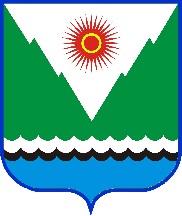   yavgildino1@mail.ru yavgildino1@mail.ruарарпостановление«____»_______________20___ й.№ _____    «____»________________20____ г.